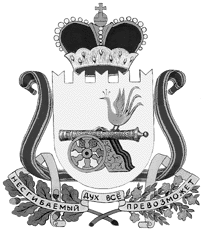 администрация муниципального образования«Вяземский район» смоленской областираспоряжениеот 27.09.2018 № 459-р1. Утвердить Положение о проведении велопробега «Победа в сердце каждого», посвященного 75-й годовщине освобождения Смоленщины                        от фашистских захватчиков, согласно приложению.2. Провести городской велопробег «Победа в сердце каждого», посвященный 73-й годовщине освобождения Смоленщины от фашистских захватчиков, 30.09.2018 года. 3. Межмуниципальному отделу  Министерства внутренних дел России «Вяземский» обеспечить  сопровождение  участников велопробега во время движения по маршруту велопробега.4. Контроль за исполнением данного распоряжения возложить на    заместителя Главы муниципального образования «Вяземский район» Смоленской области С.Б. Вавилову.5. Разместить настоящее распоряжение на сайте Администрации муниципального образования «Вяземский район» Смоленской области.И.п. Главы муниципального образования«Вяземский район» Смоленской области                                           В.П. БеленкоПОЛОЖЕНИЕо проведении городского велопробега «Победа в сердце каждого», посвященного 75-й годовщине освобождения Смоленщиныот фашистских захватчиков1. Цели и задачи- воспитание патриотизма на примере героического прошлого;- приобщение молодёжи к изучению истории родного края;
- приобщение жителей города к здоровому образу жизни и занятию спортом.2. Время, место проведения, маршрут движения- Велопробег состоится 30.09.2018 г. старт -  площадь Ефремова (площадка перед входом в городской парк) -  Старт велопробега в 11.00-  Маршрут следования велопробега: площадь Ефремова - ул. Ленина -                        ул. Комсомольская –  дер. Андрейково – далее по автодороге Вязьма – Хмелита до дер. Мартюхи – дер. Богородицкое (музей Богородицкое поле). - Промежуточный финиш – дер. Богородицкое  Андрейковского сельского поселения.  Экскурсия в музей Богородицкое поле.3. Руководство мероприятием- Общее руководство велопробегом осуществляется комитетом по культуре, спорту и туризму Администрации муниципального образования «Вяземский район» Смоленской области.4. Участники мероприятия- К участию в велопробеге приглашаются все желающие любители велоспорта старше 18 лет.- Участники в возрасте от 16 до 18 лет могут принимать участие в велопробеге только со строгого письменного разрешения родителей и ответственных за них лиц (одобренного родителями) или при сопровождении одного из родителей.    - Допуск к велопробегу будет осуществляться во время регистрации участников велопробега при наличии исправных велосипедов.- Участникам велопробега рекомендуется  иметь защитное снаряжение (защита рук, ног, головы).Разослать: прокуратура, комитет по культуре, спорту и туризму, ОГИБДД МО МВД  России «Вяземский»,  межмуниципальному отделу МВД России «Вяземский», отделу муниципальной службы, сайтЭкз.6О проведении городского велопробега «Победа в сердце каждого», посвященного 75-й годовщине освобождения Смоленщины от фашистских захватчиковПриложение к распоряжению Администрации муниципального образования «Вяземский район» Смоленской областиот 27.09.2018 № 459-рВИЗЫ:Заместитель Главы муниципального образованияС.Б. Вавилова  _______________Начальник юридического отдела В.П. Березкина_______________Главный специалист ОМСЛ.В. Икатова_______________Председатель комитета по культуре, спорту и туризмуВ.А. Смирнов_______________Исп.: начальник отдела по спорту и молодежной политикеА.А. Чекед_______________Разр. Е.Г. Бобкова           5 77 01